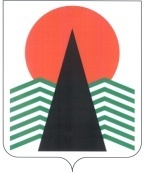  Администрация Нефтеюганского районаТерриториальная комиссияпо делам несовершеннолетних и защите их правПОСТАНОВЛЕНИЕ №33 14 июня 2018 года, 10 – 15 ч. г. Нефтеюганск, 3 мкрн., д. 21, каб. 430зал совещаний администрации Нефтеюганского района,(сведения об участниках заседания указаны в протоколе № 30 заседания территориальной комиссии)Об обеспечении жилыми помещениями детей-сирот и детей, оставшихся без попечения родителей, лиц из числа детей-сирот и детей, оставшихся без попечения родителей, в том числе об исполнении исполнительных документов о предоставлении жилья детям - сирот и детям, оставшимся без попечения родителей, лицам из числа детей-сирот и детей, оставшихся без попечения родителей	  Заслушав и обсудив информацию по вопросу, предусмотренному планом работы территориальной комиссии по делам несовершеннолетних и защите их прав Нефтеюганского района на 2018 год, территориальная комиссия установила:	В отделе по опеке и попечительству администрации Нефтеюганского района по состоянию на 01.06.2018 в списке детей-сирот и детей, оставшихся без попечения родителей, лиц из числа детей-сирот и детей, оставшихся без попечения родителей, которые подлежат обеспечению жилыми помещениями специализированного жилищного фонда по договорам найма специализированных жилых помещений на территории Нефтеюганского района 2018 года состоит 15 детей-сирот и детей, оставшихся без попечения родителей, лица из их числа (из них 2 человека по заявлению из 2017 года перенесены в список 2018 года, 2 человека включены дополнительно в 2018 году).            На 2018 год из средств бюджета Ханты-Мансийского автономного округа – Югры выделено 14947,1 тыс. руб. на приобретение 9 жилых помещений для детей  - сирот и детей, оставшихся без попечения родителей, лиц из числа детей-сирот и детей, оставшихся без попечения родителей, которые подлежат обеспечению жилыми помещениями специализированного жилищного фонда по договорам найма жилых помещений специализированных жилых помещений. 	В настоящее время Департаментом имущественных отношений Нефтеюганского района осуществляется подготовка документации для заключения муниципальных контрактов на приобретение в августе текущего года 9 жилых помещений в городском поселении Пойковский. Заключение муниципальных контрактов планируется в августе 2018 года. Для муниципального образования Нефтеюганский район утверждена Региональной службой по тарифам Ханты - Мансийского автономного округа - Югре на 3 квартал 2017 года стоимость 1 кв.м. в размере 50 327 рублей.		В адрес Департамента социального развития Ханты-Мансийского автономного округа - Югры  в январе 2018 года направлено письмо о необходимости выделения дополнительных субвенций для приобретения 6 квартир, после перераспределения экономии бюджетных ассигнований в автономном округе району будут выделены дополнительные денежные средства в размере 9 964,8 тыс. рублей.          В 2015-2017 годах и на текущий период 2018 года обращения с исковыми заявлениями в Нефтеюганский районный суд о предоставлении жилых помещений детям-сиротам и  детям, оставшимся без попечения родителей, лицам из их числа, отсутствуют. 	  В целях обеспечения жилыми помещениями детей-сирот и детей, оставшихся без попечения родителей, лиц из числа детей – сирот и детей, оставшихся без попечения родителей, имеющих право на предоставление жилых помещений территориальная комиссия по делам несовершеннолетних и защите их прав Нефте-юганского района   п о с т а н о в и л а:Информацию принять к сведению.	Срок: 14 июня 2018 года.	2.Рекомендовать Департаменту имущественных отношений Нефтеюганского района (О.В.Бородкина):	2.1.  Изучить опыт других муниципальных образований Ханты-Мансийского автономного округа – Югры по приобретению жилых помещений на вторичном рынке жилья для обеспечения жилыми помещениями детей-сирот и детей, оставшихся без попечения родителей, лиц из числа детей-сирот и детей, оставшихся без попечения родителей. Срок: до 1 сентября 2018 года.	2.2. Организовать работу с потенциальными застройщиками по формированию предложений к продаже жилых помещений для детей-сирот и детей, оставшихся без попечения родителей, лиц из числа детей-сирот и детей, оставшихся без попечения родителей, в соответствии с тарифами, утвержденными Региональной службой по тарифам Ханты-Мансийского автономного округа – Югры и нормам, установленным действующим законодательством.Срок: до 1 декабря 2018 года.	3. Контроль за исполнением данного постановления возложить на заместителя председателя территориальной комиссии по делам несовершеннолетних и защите их прав Нефтеюганского района.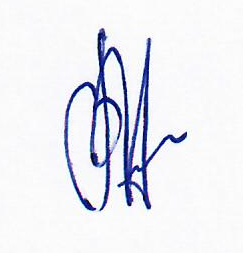 Председатель территориальной комиссии                                  В.Г.Михалев